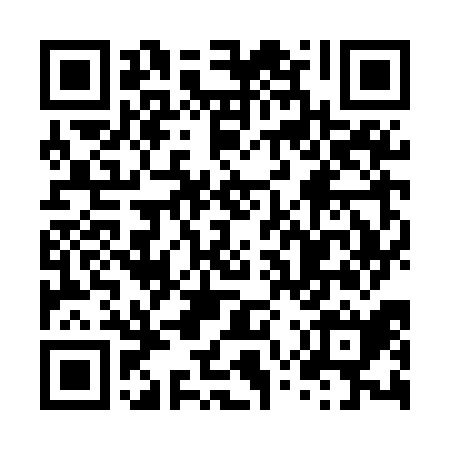 Ramadan times for Boterdaal, BelgiumMon 11 Mar 2024 - Wed 10 Apr 2024High Latitude Method: Angle Based RulePrayer Calculation Method: Muslim World LeagueAsar Calculation Method: ShafiPrayer times provided by https://www.salahtimes.comDateDayFajrSuhurSunriseDhuhrAsrIftarMaghribIsha11Mon5:165:167:0612:544:016:436:438:2612Tue5:145:147:0412:544:026:446:448:2813Wed5:115:117:0112:534:036:466:468:3014Thu5:095:096:5912:534:046:486:488:3215Fri5:075:076:5712:534:056:496:498:3316Sat5:045:046:5512:524:066:516:518:3517Sun5:025:026:5312:524:076:536:538:3718Mon4:594:596:5012:524:086:546:548:3919Tue4:574:576:4812:524:096:566:568:4120Wed4:544:546:4612:514:106:586:588:4321Thu4:524:526:4412:514:116:596:598:4522Fri4:494:496:4112:514:127:017:018:4723Sat4:474:476:3912:504:137:037:038:4824Sun4:444:446:3712:504:147:047:048:5025Mon4:414:416:3512:504:157:067:068:5226Tue4:394:396:3212:494:167:077:078:5427Wed4:364:366:3012:494:177:097:098:5628Thu4:334:336:2812:494:187:117:118:5829Fri4:314:316:2612:494:197:127:129:0030Sat4:284:286:2412:484:197:147:149:0231Sun5:255:257:211:485:208:168:1610:051Mon5:235:237:191:485:218:178:1710:072Tue5:205:207:171:475:228:198:1910:093Wed5:175:177:151:475:238:208:2010:114Thu5:145:147:121:475:248:228:2210:135Fri5:125:127:101:475:258:248:2410:156Sat5:095:097:081:465:258:258:2510:177Sun5:065:067:061:465:268:278:2710:198Mon5:035:037:041:465:278:298:2910:229Tue5:005:007:021:455:288:308:3010:2410Wed4:574:576:591:455:298:328:3210:26